【延期開催のお知らせ】※１２月延期となった研修の新たな日程をお知らせします。主催：高知県福祉研修センター　高知県老人福祉施設協議会　高知県介護福祉士会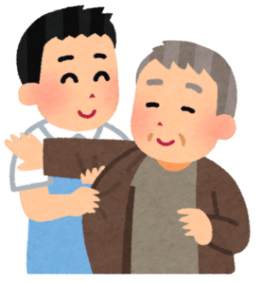 【令和２年度】福祉・介護現場に従事する方を対象に、利用者の尊厳を守りながら、適切なケアが提供できるように、知っておかなければならないケアの基本知識や技術を習得することを目的として開催します。対　 象　福祉・介護現場に従事する方　（基本知識の習得や技術を向上させたい方）    定 　員　50名参加費　テーマ①は3,000円／人　　テーマ②③④は1,500円/人　　※高知県老施協会員は500円割引を予定（対象人数上限有）申込み　別紙「受講申込書」により、各研修開催日の1週間前までに事務局宛にＦＡＸにて申込みください。申込締切後、ＦＡＸにて受講決定を通知しますので確認ください。 ※申込者多数の場合、各研修締切日（開催の２０日前）より早くに締め切る場合があります。また、施設・事業所ごとに参加申込者の人数調整させていただくなど受講をお断りせざるを得ない場合がありますので、あらかじめご了承ください。 ※受講申込書により知り得た個人情報は受講管理・研修運営にのみ使用します。なお、新型コロナウイルス感染症の状況に応じて、開催時間の短縮やプログラムの変更を行う場合がありますのであらかじめご承知おきください。施設・事業所名　　　　　　　　　　　　　　　　　　　　　　　　　　　　施設番号　　　　　　　　　　　※働いている方は記入ください。　　　　　　　　　　　　　　　　　　　　　　　※お送りした封筒のラベル下番号を参照下さい。連絡責任者氏名　  　　　　　　　　　 　　　連絡先住所　　　　　　　　　　　　　　　　　　　　　　　　　　　　※必ず記入ください　　　　　　　　　　　　　　　　　　　 ※受講についてお知らせしますので必ず記入くださいＴＥＬ　　　　　（　　　　　　）　　　　　　　　　ＦＡＸ　　　　　（　　　　　　）　　　　　　　　　　FＡＸ　０８８－８４４－９４４３　　福祉研修センター　佐久間 行＊年齢及び経験年数（福祉関係通算）は、申込日現在で記入してください。＊申込書に記載いただいた氏名、役職などの個人情報は、本研修会の運営管理にのみ使用させていただきます。テーマ内容会場開催日時間講師参加費①アセスメント・その人らしい生活を支えるケアプラン・アセスメントの基本的な考え方と支援のあり方　等高知市３月１９日(金)10:00～16:30伊藤　英子氏（オフィス熱気球)3,000円②リスクマネジメント・リスクマネジメントの基本・予防するための能力の向上・事故後の適切な対応 等高知市３月１０日(水)10:00～12:30山本満壽子氏（看護師）1,500円③苦情の理解と対応•苦情発生の要因•苦情対応の基本　　等高知市３月１０日（水）14：00～16：30山本満壽子氏（看護師）1,500円④メンバーシップ•メンバーシップの考え方•メンバーシップを発揮するために習得すべき姿勢•後輩職員及び上司との人間関係スキル　等安芸市３月１１日（木）10：00～12：30福田　敏秀氏（高知県立大学社会福祉学部助教）1,500円【申込み・問い合わせ先】　　社会福祉法人高知県社会福祉協議会 福祉研修センター（担当：佐久間） 〒780-8567 高知市朝倉戊３７５番地１ 県立ふくし交流プラザ内 ＴＥＬ０８８－８４４－３６０５ ＦＡＸ０８８－８４４－９４４３1申込者（各項目に記入をお願いします）申込者（各項目に記入をお願いします）申込者（各項目に記入をお願いします）申込者（各項目に記入をお願いします）テーマ参加希望日 ※希望する会場を〇で囲んでください1ふりがな①アセスメント1氏 名①アセスメント1性 別男・女年齢　　　　歳②リスクマネジメント1職 種③苦情の理解と対応1経験年数　　　　年　　　　ヶ月　　　　年　　　　ヶ月　　　　年　　　　ヶ月④メンバーシップ1※介護福祉士会の会員は☑をいれてください※介護福祉士会の会員は☑をいれてください※介護福祉士会の会員は☑をいれてください※介護福祉士会の会員は☑をいれてください□□2申込者（各項目に記入をお願いします）申込者（各項目に記入をお願いします）申込者（各項目に記入をお願いします）申込者（各項目に記入をお願いします）テーマ参加希望日 ※希望する会場を〇で囲んでください2ふりがな①アセスメント2氏 名①アセスメント2性 別男・女年齢　　　　歳②リスクマネジメント2職 種③苦情の理解と対応2経験年数　　　　年　　　　ヶ月　　　　年　　　　ヶ月　　　　年　　　　ヶ月④メンバーシップ2※介護福祉士会の会員は☑をいれてください※介護福祉士会の会員は☑をいれてください※介護福祉士会の会員は☑をいれてください※介護福祉士会の会員は☑をいれてください□□